ROSE 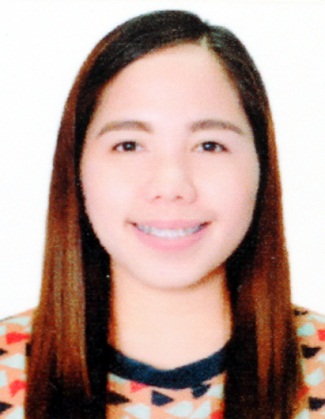 ROSE.371943@2freemail.com To obtain a job within my chosen field that will challenge me and allow me to use my education, skills and past experiences in a way that is mutually beneficial to both myself and my employer and allow for future growth and advancement.SKILLSAbove average English communication and people skillsKnowledgeable in Microsoft software (MS Office Word, Excel, Outlook)Initiative and EnthusiasmThe ability to work calmly under pressureGood planning, Analytical Skills and Organizational SkillsAdministrative work, Secretarial and Receptionist workWORK EXPERIENCESMEDICAL TEAM ASSISTANT cum CUSTOMER SERVICE REPRESENTATIVE (Call Center)May2015- March 2017Convergys Philippines Inc.Quezon City, PhilippinesMaking inbound and outbound calls to each hospital and clinics for arranging admissions, laboratory services and follow up cares.Updating and filling patient medical records.Coding and filling out insurance forms.Handling correspondents and billing concerns.Researched and solved claim and billing issuesInterfaced with insurance carriers and other healthcare providersAssisted patients with eligibility and benefit coverage questionsEnsure documents met required standards.CLINIC NURSE cum  FRONT DESK				January 2014- March 2015HOLY TRINITY PARISH CLINICQuezon City, PhilippinesEducates patients in the outpatient clinics, responds to consultations made by physician.Performs patient histories and physical examinations under physician supervision; evaluates results and monitors treatment plans, maintains record.Oversees patient schedules, appointments and procedures; attends and assists during surgical procedures.Answers phone inquiryMaintain health records, documenting each patient contact and updating patient profile.OCCUPATIONAL HEALTH NURSE cum FRONT DESK		October 2012- July 2013HEALTH FIRSTMandaluyong, Philippines
Nursing Assessment ( Vital signs, Medical history taking)Assists in consultation and medical procedures.Perform Front Desk tasks (Answering phone calls, set-up appointments etc.)Encoding/ recording of patient informationPatient follow upHealth benefit ( in-patient, out-patient ) Referral systemPatient health record maintenanceReturn to work clearanceCUSTOMER REPRESENTATIVE (Call Center)			January 2011- March 2012TELETECH HOLDINGS CORPORATIONQuezon City, PhilippinesHandle 80+ calls daily, with duties including presenting relevant product information, customer care, billing, technical support and complaint resolution.Assists customers and arranges payment terms in accordance with established guidelines.Negotiate effectively and obtain best results for both the customer and the Business.Manage and answer first level customer inquiries and complaints.SEMINARS ATTENDEDUpdated Intravenous Therapy Training			Capitol Medical Center, PhilippinesMarch 9-11, 2016Basic Life Support in Adults and Pediatrics			International training Center, Dubai UAE								(AHA and DHA Accredited)May 5, 2017EDUCATIONBACHELOR OF SCIENCE IN NURSINGOUR LADY OF FATIMA UNIVERSITY – MANILA, PHILIPPINESGraduated – MARCH 2009